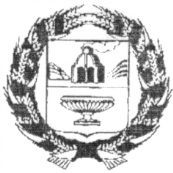 АДМИНИСТРАЦИЯ ТЯГУНСКОГО СЕЛЬСОВЕТА ЗАРИНСКОГО РАЙОНА АЛТАЙСКОГО КРАЯП О С Т А Н О В Л Е Н И Е16.06.2023                                                                                                         № 14ст. ТягунВо исполнение решения Совета депутатов Тягунского сельсовета Заринского района Алтайского края от 15.06.2023 № 16 «О передаче имущества муниципального образования Тягунский сельсовет Заринского района Алтайского края в собственность муниципального образования Новозыряновский сельсовет Заринского района Алтайского края », Администрация Тягунского сельсовета Заринского районаП О С Т А Н О В Л Я Е Т:1.Передать в собственность муниципального образования Новозыряновский сельсовет Заринского района Алтайского края ниже перечисленное имущество муниципального образования Тягунский сельсовет Заринского района Алтайского края: Для приемки-передачи грузового автомобиля из собственности муниципального образования Тягунский  сельсовет Заринского района Алтайского края в собственность муниципального образования Новозыряновский сельсовет Заринского района Алтайского края  создать комиссию в составе: 3. Бухгалтеру централизованной бухгалтерии подготовить акт приёма - передачи грузового автомобиля.4. Контроль за исполнением данного постановления оставляю за собой.Глава Тягунского сельсовета                                                         Ю.А. ОвчинниковО безвозмездной передаче имущества муниципального образования Тягунский сельсовет Заринского района Алтайского края в собственность муниципального образования Новозыряновский сельсовет Заринского  района Алтайского края№ п/пНаименование муниципального имуществаИнвентарный номерПараметры, характеризующие физические свойства недвижимого имуществаБалансовая стоимость, руб,Остаточная стоимость, руб.1Легковой автомобиль1101350001UAZ PATRIOT XTT316300D0011782,год изготовления 2013,модель, номер двигателя 409050*D3018156, шасси, рама № 316300D0558823,Цвет кузова ЗОЛОТЮЛИСТ МЕТАЛЛИК,Мощность двигателя, л.л 128(94,1) Тип двигателя бензиновый631000.00631000.00Председатель комиссии:Члены комиссии:Овчинников Ю.А. - глава администрации Тягунского сельсовета Заринского района Алтайского краяГ.Ж.Лакирбаия - депутат Совета депутатов Тягунского сельсовета Заринского района Алтайского краяО.Н. Бердникова  - депутат Совета депутатов Тягунского сельсовета Заринского района Алтайского краяЛ.В. Санкина – начальник отдела Администрации района по управлению имуществом и земельным отношениям;Д.В. Коваленко – председатель комитета строительства и жилищно-коммунального хозяйства Администрации района 